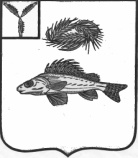 АДМИНИСТРАЦИЯПЕРЕКОПНОВСКОГО МУНИЦИПАЛЬНОГО ОБРАЗОВАНИЯ ЕРШОВСКОГО МУНИЦИПАЛЬНОГО РАЙОНА САРАТОВСКОЙ ОБЛАСТИПОСТАНОВЛЕНИЕОт 06.04.2017 года 									№ 16Об утверждении порядка формирования, утверждения и ведения планов-графиков закупок товаров, работ, услуг для обеспечения муниципальных нуждВ соответствии счастью 5 статьи 21 Федерального закона от 5 апреля 2013 года№44-ФЗ «О контрактной системе в сфере закупок товаров, работ, услуг для обеспечения государственных и муниципальных нужд»,   постановлением Правительства Российской Федерации от 5 июня . №554 «О требованиях к формированию, утверждению и ведению плана-графика закупок товаров, работ, услуг для обеспечения нужд субъекта Российской Федерации и муниципальных нужд, а также о требованиях к форме плана-графика закупок товаров, работ, услуг» администрация Перекопновского МО Ершовского муниципального района Саратовской области постановляет:1.Утвердить Порядок формирования, утверждения и ведения планов-графиков закупок товаров, работ, услуг для обеспечения муниципальных нужд согласно приложению. 2.Настоящее постановление подлежит размещению в единой информационной системе (www.zakupki.gov.ru)  в течение 3  дней со дня его утверждения.3. Контроль за исполнением настоящего постановления оставляю за собой.И. О. Главы Перекопновского МОЕршовского муниципального района Саратовской области 								Е.Н. ПисареваПриложение к постановлению администрации Перекопновского МОЕршовского муниципального района Саратовской областиОт 06.04.2017 года № 16Порядок формирования, утверждения и ведения планов-графиков закупок товаров, работ, услуг для обеспечения муниципальных нужд1. Настоящий документ устанавливает порядок  формирования, утверждения и ведения планов-графиков закупок товаров, работ, услуг для обеспечения муниципальных нужд (далее – Порядок) в соответствии с Федеральным законом от 5 апреля . № 44-ФЗ «О контрактной системе в сфере закупок, товаров, работ, услуг для обеспечения государственных и муниципальных нужд» (далее – Федеральный закон).2. Планы-графики закупок утверждаются в течение 10 рабочих дней следующими заказчиками:а) муниципальными заказчиками, действующими от имени муниципального образования, - со дня доведения до соответствующего муниципального заказчика объема прав в денежном выражении на принятие и (или) исполнение обязательств в соответствии с бюджетным законодательством Российской Федерации;б) бюджетными учреждениями, созданными муниципальным образованием, за исключением закупок, осуществляемых в соответствии с частями 2 и 6 статьи 15 Федерального закона, - со дня утверждения планов финансово-хозяйственной деятельности;б.1) муниципальные унитарные предприятия, имущество которых принадлежит на праве собственности муниципальным образованиям, за исключением закупок, осуществляемых в соответствии с частями 2.1 и 6 статьи 15 Федерального закона, со дня утверждения плана (программы) финансово-хозяйственной деятельности унитарного предприятия;в) автономными учреждениями, созданными муниципальным образованием, в случае, предусмотренном частью 4 статьи 15 Федерального закона, - со дня заключения соглашений о предоставлении субсидий на осуществление капитальных вложений в объекты капитального строительства муниципальной собственности или приобретение объектов недвижимого имущества в муниципальную собственность (далее - субсидии). При этом в план-график закупок включаются только закупки, которые планируется осуществлять за счет субсидий;г) бюджетными, автономными учреждениями, созданными муниципальным образованием, муниципальными унитарными предприятиями, осуществляющими закупки в рамках переданных им органами местного самоуправления полномочий муниципального заказчика по заключению и исполнению от муниципальных образований муниципальных контрактов от лица указанных органов, в случаях, предусмотренных частью 6 статьи 15 Федерального закона, - со дня доведения на соответствующий лицевой счет по переданным полномочиям объема прав в денежном выражении на принятие и (или) исполнение обязательств в соответствии с бюджетным законодательством Российской Федерации.3. Планы-графики закупок формируются Заказчиками, указанными в пункте 2 настоящего Порядка, ежегодно на очередной финансовый год в соответствии с планом закупок с учетом следующих положений:а) заказчики, указанные в подпункте «а» пункта 2 настоящего Порядка, в сроки, установленные главными распорядителями средств местного бюджета:формируют планы-графики закупок после внесения проекта решения о бюджете на очередной финансовый год на рассмотрение  представительного органа муниципального образования, но не позднее десяти рабочих дней после дня официального опубликования решения о местном бюджете на очередной финансовый год;утверждают сформированные планы-графики закупок после их уточнения (при необходимости) и доведения до соответствующего муниципального заказчика объема прав в денежном выражении на принятие и (или) исполнение обязательств в соответствии с бюджетным законодательством Российской Федерации;б) заказчики, указанные в подпункте «б» пункта 2 настоящего Порядка, - в сроки, установленные органами, осуществляющими функции и полномочия их учредителя:формируют планы-графики закупок после внесения проекта решения о бюджете на очередной финансовый год на рассмотрение представительного органа муниципального образования, но не позднее десяти рабочих дней после дня официального опубликования решения о местном бюджете на очередной финансовый год;утверждают планы-графики закупок после их уточнения (при необходимости) и утверждения планов финансово-хозяйственной деятельности;б.1) заказчики, указанные в подпункте «б.1» пункта 2 настоящего Порядка:формируют планы-графики закупок при планировании в соответствии с законодательством Российской Федерации их финансово-хозяйственной деятельности;уточняют при необходимости планы-графики закупок, после их уточнения и утверждения плана (программы) финансово-хозяйственной деятельности предприятия утверждают планы-графики закупок в срок, установленный пунктом 2 настоящего Порядка;в) заказчики, указанные в подпункте «в» пункта 2 настоящего Порядка:формируют планы-графики закупок после внесения проекта решения о бюджете на очередной финансовый год на рассмотрение представительного органа муниципального образования;утверждают планы-графики закупок после их уточнения (при необходимости) и заключения соглашений о предоставлении субсидий;г) заказчики, указанные в подпункте «г» пункта 3 настоящего Порядка:формируют планы-графики закупок после внесения проекта решения о местном бюджете на очередной финансовый год на рассмотрение представительного органа муниципального образования;утверждают планы-графики закупок после их уточнения (при необходимости) и заключения соглашений о передаче указанным юридическим лицам соответствующими муниципальными органами, являющимися муниципальными заказчиками, полномочий муниципального заказчика на заключение и исполнение муниципальных контрактов от лица указанных органов.4. Формирование, утверждение и ведение планов-графиков закупок юридическими лицами, указанными в подпункте "г" пункта 2 настоящего Порядка, осуществляются от лица органов местного самоуправления передавших этим заказчикам свои полномочия.5. В планы-графики закупок включается перечень товаров, работ, услуг, закупка которых осуществляется путем проведения конкурса (открытого конкурса, конкурса с ограниченным участием, двухэтапного конкурса, закрытого конкурса, закрытого конкурса с ограниченным участием, закрытого двухэтапного конкурса), аукциона (аукциона в электронной форме, закрытого аукциона), запроса котировок, запроса предложений, закупки у единственного поставщика (исполнителя, подрядчика), а также путем определения поставщика (подрядчика, исполнителя) способом, устанавливаемым Правительством Российской Федерации в соответствии со статьей 111 Федерального закона.6. В случае, если определение поставщиков (подрядчиков, исполнителей) для заказчиков, указанных в пункте 2 настоящего Порядка, осуществляется уполномоченным органом или уполномоченным учреждением, то формирование планов-графиков закупок осуществляется с учетом порядка взаимодействия указанных заказчиков с уполномоченным органом, уполномоченным учреждением в сфере закупок товаров, работ, услуг для обеспечения муниципальных нужд. 7. В планы-графики закупок включается информация о закупках, об осуществлении которых размещаются извещения либо направляются приглашения принять участие в определении поставщика (подрядчика, исполнителя) в установленных Федеральным законом случаях в течение года, на который утвержден план-график закупок, а также о закупках у единственного поставщика (подрядчика, исполнителя), контракты с которым планируются к заключению в течение года, на который утвержден план-график закупок.8. В случае если период осуществления закупки, включаемой в план-график закупок заказчиков, указанных в пункте 2 настоящего Порядка, в соответствии с бюджетным законодательством Российской Федерации превышает срок, на который утверждается план-график закупок, в план-график закупок также включаются сведения о закупке на весь срок исполнения контракта.9. Информация, включаемая в план-график закупок, должна соответствовать показателям плана закупок, в том числе:а) соответствие включаемых в план-график закупок идентификационных кодов закупок идентификационному коду закупки, включенному в план закупок;б) соответствие включаемой в план-график закупок информации о начальных (максимальных) ценах контрактов, ценах контрактов, заключаемых с единственным поставщиком (подрядчиком, исполнителем), и об объемах финансового обеспечения (планируемых платежей) для осуществления закупок на соответствующий финансовый год включенной в план закупок информации об объеме финансового обеспечения (планируемых платежей) для осуществления закупки на соответствующий финансовый год.10. Планы-графики закупок формируются в виде единого документа с учетом требований к форме плана-графика закупок товаров, работ, услуг, утвержденных постановлением Правительства Российской Федерации от 5 июня . №554.11. План-график закупок содержит приложения, содержащие обоснования в отношении каждого объекта закупки, подготовленные в порядке, установленном Правительством Российской Федерации в соответствии с частью 7 статьи 18 Федерального закона, в том числе:обоснование начальной (максимальной) цены контракта или цены контракта, заключаемого с единственным поставщиком (подрядчиком, исполнителем), определяемых в соответствии со статьей 22 Федерального закона;обоснование способа определения поставщика (подрядчика, исполнителя) в соответствии с главой 3 Федерального закона, в том числе дополнительные требования к участникам закупки (при наличии таких требований), установленные в соответствии с частью 2 статьи 31 Федерального закона.12. Внесение изменений в планы-графики закупок осуществляется в случаях и в сроки, предусмотренные Федеральным законом и постановлением Правительства Российской Федерации от 5 июня . № 554 «О требованиях к формированию, утверждению и ведению плана-графика закупок товаров, работ, услуг для обеспечения нужд субъекта Российской Федерации и муниципальных нужд, а также о требованиях к форме плана-графика закупок товаров, работ, услуг».13. В соответствии с Федеральным законом утвержденные заказчиками, указанными в пункте 2 настоящего Порядка, планы-графики закупок и внесенные в них изменения в течение трех рабочих дней с даты утверждения или изменения таких планов-графиков закупок, за исключением сведений, составляющих государственную тайну, подлежат размещению в единой информационной системе в сфере закупок.Верно: ведущий специалист администрацииПерекопновского МО								Л.Ф. НаумоваМесто нахождения (адрес), телефон, адрес электронной почты *Место нахождения (адрес), телефон, адрес электронной почты *Место нахождения (адрес), телефон, адрес электронной почты *Место нахождения (адрес), телефон, адрес электронной почты *Место нахождения (адрес), телефон, адрес электронной почты *Место нахождения (адрес), телефон, адрес электронной почты *Место нахождения (адрес), телефон, адрес электронной почты *Место нахождения (адрес), телефон, адрес электронной почты *Место нахождения (адрес), телефон, адрес электронной почты *Место нахождения (адрес), телефон, адрес электронной почты *Место нахождения (адрес), телефон, адрес электронной почты *Место нахождения (адрес), телефон, адрес электронной почты *Место нахождения (адрес), телефон, адрес электронной почты *Место нахождения (адрес), телефон, адрес электронной почты *Место нахождения (адрес), телефон, адрес электронной почты *Место нахождения (адрес), телефон, адрес электронной почты *Место нахождения (адрес), телефон, адрес электронной почты *Место нахождения (адрес), телефон, адрес электронной почты *Место нахождения (адрес), телефон, адрес электронной почты *Место нахождения (адрес), телефон, адрес электронной почты *Место нахождения (адрес), телефон, адрес электронной почты *Место нахождения (адрес), телефон, адрес электронной почты *Место нахождения (адрес), телефон, адрес электронной почты *Место нахождения (адрес), телефон, адрес электронной почты *Место нахождения (адрес), телефон, адрес электронной почты *Место нахождения (адрес), телефон, адрес электронной почты *Место нахождения (адрес), телефон, адрес электронной почты *Место нахождения (адрес), телефон, адрес электронной почты *Место нахождения (адрес), телефон, адрес электронной почты *Место нахождения (адрес), телефон, адрес электронной почты *Место нахождения (адрес), телефон, адрес электронной почты *Место нахождения (адрес), телефон, адрес электронной почты *Место нахождения (адрес), телефон, адрес электронной почты *Место нахождения (адрес), телефон, адрес электронной почты *Место нахождения (адрес), телефон, адрес электронной почты *Место нахождения (адрес), телефон, адрес электронной почты *Место нахождения (адрес), телефон, адрес электронной почты *Место нахождения (адрес), телефон, адрес электронной почты *Место нахождения (адрес), телефон, адрес электронной почты *Место нахождения (адрес), телефон, адрес электронной почты *Место нахождения (адрес), телефон, адрес электронной почты *Место нахождения (адрес), телефон, адрес электронной почты *Место нахождения (адрес), телефон, адрес электронной почты *Место нахождения (адрес), телефон, адрес электронной почты *Место нахождения (адрес), телефон, адрес электронной почты *Место нахождения (адрес), телефон, адрес электронной почты *Место нахождения (адрес), телефон, адрес электронной почты *Место нахождения (адрес), телефон, адрес электронной почты *Место нахождения (адрес), телефон, адрес электронной почты *Место нахождения (адрес), телефон, адрес электронной почты *Место нахождения (адрес), телефон, адрес электронной почты *Место нахождения (адрес), телефон, адрес электронной почты *Место нахождения (адрес), телефон, адрес электронной почты *Место нахождения (адрес), телефон, адрес электронной почты *Место нахождения (адрес), телефон, адрес электронной почты *Место нахождения (адрес), телефон, адрес электронной почты *Место нахождения (адрес), телефон, адрес электронной почты *Место нахождения (адрес), телефон, адрес электронной почты *Место нахождения (адрес), телефон, адрес электронной почты *Место нахождения (адрес), телефон, адрес электронной почты *Место нахождения (адрес), телефон, адрес электронной почты *Место нахождения (адрес), телефон, адрес электронной почты *Вид документаВид документаВид документаВид документаВид документаВид документаВид документаВид документаВид документаВид документаВид документаВид документаВид документаВид документаВид документаВид документаВид документа(базовый (0), измененный (порядковый код изменения) дата   изменения Единица измерения: рубльЕдиница измерения: рубльЕдиница измерения: рубльЕдиница измерения: рубльЕдиница измерения: рубльЕдиница измерения: рубльЕдиница измерения: рубльЕдиница измерения: рубльЕдиница измерения: рубльЕдиница измерения: рубльЕдиница измерения: рубльЕдиница измерения: рубльЕдиница измерения: рубльЕдиница измерения: рубльЕдиница измерения: рубльЕдиница измерения: рубльЕдиница измерения: рубльЕдиница измерения: рубльЕдиница измерения: рубльЕдиница измерения: рубльЕдиница измерения: рубльЕдиница измерения: рубльЕдиница измерения: рубльЕдиница измерения: рубльЕдиница измерения: рубльЕдиница измерения: рубльЕдиница измерения: рубльЕдиница измерения: рубльЕдиница измерения: рубльпо ОКЕИ 383 Совокупный годовой объем закупок (справочно), руб.   № п/п№ п/п№ п/п№ п/пИденти-фикаци-онный код закупкиИденти-фикаци-онный код закупкиИденти-фикаци-онный код закупкиИденти-фикаци-онный код закупкиИденти-фикаци-онный код закупкиИденти-фикаци-онный код закупкиИденти-фикаци-онный код закупкиОбъект закупкиОбъект закупкиОбъект закупкиОбъект закупкиОбъект закупкиОбъект закупкиОбъект закупкиОбъект закупкиНачальная (максималь-ная) цена контракта, цена конт-ракта, зак-лючаемого с единствен-ным постав-щиком (под-рядчиком, исполни-телем)Начальная (максималь-ная) цена контракта, цена конт-ракта, зак-лючаемого с единствен-ным постав-щиком (под-рядчиком, исполни-телем)Начальная (максималь-ная) цена контракта, цена конт-ракта, зак-лючаемого с единствен-ным постав-щиком (под-рядчиком, исполни-телем)Начальная (максималь-ная) цена контракта, цена конт-ракта, зак-лючаемого с единствен-ным постав-щиком (под-рядчиком, исполни-телем)Начальная (максималь-ная) цена контракта, цена конт-ракта, зак-лючаемого с единствен-ным постав-щиком (под-рядчиком, исполни-телем)Начальная (максималь-ная) цена контракта, цена конт-ракта, зак-лючаемого с единствен-ным постав-щиком (под-рядчиком, исполни-телем)Начальная (максималь-ная) цена контракта, цена конт-ракта, зак-лючаемого с единствен-ным постав-щиком (под-рядчиком, исполни-телем)Начальная (максималь-ная) цена контракта, цена конт-ракта, зак-лючаемого с единствен-ным постав-щиком (под-рядчиком, исполни-телем)Начальная (максималь-ная) цена контракта, цена конт-ракта, зак-лючаемого с единствен-ным постав-щиком (под-рядчиком, исполни-телем)Начальная (максималь-ная) цена контракта, цена конт-ракта, зак-лючаемого с единствен-ным постав-щиком (под-рядчиком, исполни-телем)Размер аванса, процентов *Размер аванса, процентов *Размер аванса, процентов *Размер аванса, процентов *Планируемые платежиПланируемые платежиПланируемые платежиПланируемые платежиПланируемые платежиПланируемые платежиПланируемые платежиПланируемые платежиПланируемые платежиПланируемые платежиПланируемые платежиПланируемые платежиПланируемые платежиПланируемые платежиПланируемые платежиПланируемые платежиПланируемые платежиПланируемые платежиПланируемые платежиПланируемые платежиЕдиница измеренияЕдиница измеренияЕдиница измеренияЕдиница измеренияЕдиница измеренияЕдиница измеренияЕдиница измеренияЕдиница измеренияЕдиница измеренияКоличество (объем) закупаемых товаров, работ, услугПланируемый срок (периодичность) поставки товаров, выполнения работ, оказания услуг Размер обеспе-чения Планируе-мый срок(месяц, год) Способ определения поставщика (подрядчика, исполнителя) Преимущества, предоставляемые участникам закупки в соответствии со статьями 28 и 29 Федерального закона "О контрактной системе в сфере закупок товаров, работ, услуг для обеспечения государственных и муниципальных нужд" ("да" или "нет") Осуществление закупки у субъектов малого предпринимательства и социально ориентированных некоммерческих организаций ("да" или "нет") Применение национального режима при осуществлении закупок * Дополнительные требования к участникам закупки отдельных видов товаров, работ, услуг * Сведения о проведении обязательного общественного обсуждения закупки * Информация о банковском сопровождении контрактов/казначейском сопровождении контрактов * Обоснование внесения изменений * Наименование уполномоченного органа (учреждения) Наименование организатора проведениясовместного конкурса или аукциона № п/п№ п/п№ п/п№ п/пИденти-фикаци-онный код закупкиИденти-фикаци-онный код закупкиИденти-фикаци-онный код закупкиИденти-фикаци-онный код закупкиИденти-фикаци-онный код закупкиИденти-фикаци-онный код закупкиИденти-фикаци-онный код закупкинаименованиенаименованиенаименованиенаименованиеописаниеописаниеописаниеописаниеНачальная (максималь-ная) цена контракта, цена конт-ракта, зак-лючаемого с единствен-ным постав-щиком (под-рядчиком, исполни-телем)Начальная (максималь-ная) цена контракта, цена конт-ракта, зак-лючаемого с единствен-ным постав-щиком (под-рядчиком, исполни-телем)Начальная (максималь-ная) цена контракта, цена конт-ракта, зак-лючаемого с единствен-ным постав-щиком (под-рядчиком, исполни-телем)Начальная (максималь-ная) цена контракта, цена конт-ракта, зак-лючаемого с единствен-ным постав-щиком (под-рядчиком, исполни-телем)Начальная (максималь-ная) цена контракта, цена конт-ракта, зак-лючаемого с единствен-ным постав-щиком (под-рядчиком, исполни-телем)Начальная (максималь-ная) цена контракта, цена конт-ракта, зак-лючаемого с единствен-ным постав-щиком (под-рядчиком, исполни-телем)Начальная (максималь-ная) цена контракта, цена конт-ракта, зак-лючаемого с единствен-ным постав-щиком (под-рядчиком, исполни-телем)Начальная (максималь-ная) цена контракта, цена конт-ракта, зак-лючаемого с единствен-ным постав-щиком (под-рядчиком, исполни-телем)Начальная (максималь-ная) цена контракта, цена конт-ракта, зак-лючаемого с единствен-ным постав-щиком (под-рядчиком, исполни-телем)Начальная (максималь-ная) цена контракта, цена конт-ракта, зак-лючаемого с единствен-ным постав-щиком (под-рядчиком, исполни-телем)Размер аванса, процентов *Размер аванса, процентов *Размер аванса, процентов *Размер аванса, процентов *ВсегоВсегоВсегоВсегона текущий финансовый годна текущий финансовый годна текущий финансовый годна текущий финансовый годна плановый периодна плановый периодна плановый периодна плановый периодна плановый периодна плановый периодна плановый периодна плановый периодпоследующие годыпоследующие годыпоследующие годыпоследующие годынаименованиенаименованиенаименованиенаименованиенаименованиекод по ОКЕИкод по ОКЕИкод по ОКЕИкод по ОКЕИвсегона текущий финансовый год на плановый период последующие годы заявки исполнения контракта начала осуществления закупки окончания исполнения контракта № п/п№ п/п№ п/п№ п/пИденти-фикаци-онный код закупкиИденти-фикаци-онный код закупкиИденти-фикаци-онный код закупкиИденти-фикаци-онный код закупкиИденти-фикаци-онный код закупкиИденти-фикаци-онный код закупкиИденти-фикаци-онный код закупкинаименованиенаименованиенаименованиенаименованиеописаниеописаниеописаниеописаниеНачальная (максималь-ная) цена контракта, цена конт-ракта, зак-лючаемого с единствен-ным постав-щиком (под-рядчиком, исполни-телем)Начальная (максималь-ная) цена контракта, цена конт-ракта, зак-лючаемого с единствен-ным постав-щиком (под-рядчиком, исполни-телем)Начальная (максималь-ная) цена контракта, цена конт-ракта, зак-лючаемого с единствен-ным постав-щиком (под-рядчиком, исполни-телем)Начальная (максималь-ная) цена контракта, цена конт-ракта, зак-лючаемого с единствен-ным постав-щиком (под-рядчиком, исполни-телем)Начальная (максималь-ная) цена контракта, цена конт-ракта, зак-лючаемого с единствен-ным постав-щиком (под-рядчиком, исполни-телем)Начальная (максималь-ная) цена контракта, цена конт-ракта, зак-лючаемого с единствен-ным постав-щиком (под-рядчиком, исполни-телем)Начальная (максималь-ная) цена контракта, цена конт-ракта, зак-лючаемого с единствен-ным постав-щиком (под-рядчиком, исполни-телем)Начальная (максималь-ная) цена контракта, цена конт-ракта, зак-лючаемого с единствен-ным постав-щиком (под-рядчиком, исполни-телем)Начальная (максималь-ная) цена контракта, цена конт-ракта, зак-лючаемого с единствен-ным постав-щиком (под-рядчиком, исполни-телем)Начальная (максималь-ная) цена контракта, цена конт-ракта, зак-лючаемого с единствен-ным постав-щиком (под-рядчиком, исполни-телем)Размер аванса, процентов *Размер аванса, процентов *Размер аванса, процентов *Размер аванса, процентов *ВсегоВсегоВсегоВсегона текущий финансовый годна текущий финансовый годна текущий финансовый годна текущий финансовый годна первый годна первый годна первый годна первый годна второй годна второй годна второй годна второй годпоследующие годыпоследующие годыпоследующие годыпоследующие годынаименованиенаименованиенаименованиенаименованиенаименованиена первый годна первый годна первый годна первый годна второй год11112222222333344445555555555666677778888999910101010111111111212121212131313131415 16 17 18 19 20 21 22 23 24 25 26 27 28 29 30 31 32 33 Предусмотрено
на осуществление закупок - всегоПредусмотрено
на осуществление закупок - всегоПредусмотрено
на осуществление закупок - всегоПредусмотрено
на осуществление закупок - всегоПредусмотрено
на осуществление закупок - всегоПредусмотрено
на осуществление закупок - всегоПредусмотрено
на осуществление закупок - всегоПредусмотрено
на осуществление закупок - всегоПредусмотрено
на осуществление закупок - всегоПредусмотрено
на осуществление закупок - всегоПредусмотрено
на осуществление закупок - всегоПредусмотрено
на осуществление закупок - всегоПредусмотрено
на осуществление закупок - всегоПредусмотрено
на осуществление закупок - всегоПредусмотрено
на осуществление закупок - всегоПредусмотрено
на осуществление закупок - всегоПредусмотрено
на осуществление закупок - всегоПредусмотрено
на осуществление закупок - всегоххххххххххххххх х х х х х х х х х х х х х х х х х х в том числе:
закупок путем проведения запроса котировокв том числе:
закупок путем проведения запроса котировокв том числе:
закупок путем проведения запроса котировокв том числе:
закупок путем проведения запроса котировокв том числе:
закупок путем проведения запроса котировокв том числе:
закупок путем проведения запроса котировокв том числе:
закупок путем проведения запроса котировокв том числе:
закупок путем проведения запроса котировокв том числе:
закупок путем проведения запроса котировокв том числе:
закупок путем проведения запроса котировокв том числе:
закупок путем проведения запроса котировокв том числе:
закупок путем проведения запроса котировокв том числе:
закупок путем проведения запроса котировокв том числе:
закупок путем проведения запроса котировокв том числе:
закупок путем проведения запроса котировокв том числе:
закупок путем проведения запроса котировокв том числе:
закупок путем проведения запроса котировокв том числе:
закупок путем проведения запроса котировокххххххххххххххххххххххххххххххх х х х х х х х х х х х х х х х х х х Ответственный исполнительОтветственный исполнительОтветственный исполнительОтветственный исполнительОтветственный исполнительОтветственный исполнительОтветственный исполнительОтветственный исполнительОтветственный исполнительОтветственный исполнительОтветственный исполнительОтветственный исполнительОтветственный исполнительОтветственный исполнительОтветственный исполнительОтветственный исполнительОтветственный исполнительОтветственный исполнительОтветственный исполнительОтветственный исполнительОтветственный исполнительОтветственный исполнительОтветственный исполнительОтветственный исполнительОтветственный исполнительОтветственный исполнительОтветственный исполнительОтветственный исполнительОтветственный исполнительОтветственный исполнительОтветственный исполнитель(должность)(должность)(должность)(должность)(должность)(должность)(должность)(должность)(должность)(должность)(должность)(должность)(должность)(должность)(должность)(должность)(должность)(должность)(должность)(должность)(должность)(должность)(должность)(должность)(должность)(должность)(должность)(должность)(подпись) (расшифровка подписи) """"20202020 г. г. г. г.